Darlington STRIDE Partnership Conference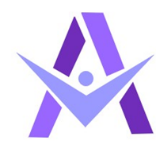 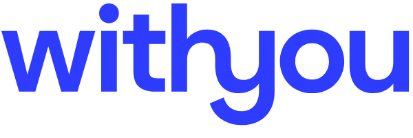 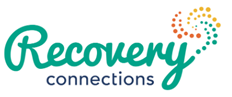 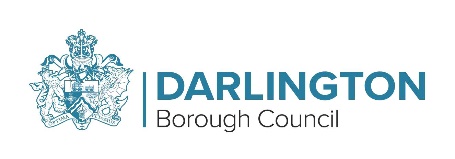 Booking Form23rd January 2024Please return this form to public.health@darlington.gov.uk Any queries or questions please contact Emily Crathorne-Tennick, Emily.crathorne-tennick@darlington.gov.uk NameRoleOrganisation Email AddressDietary Requirements 